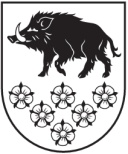 LATVIJAS REPUBLIKAKANDAVAS NOVADA DOMEDārza iela 6, Kandava, Kandavas novads, LV - 3120 Reģ. Nr.90000050886,Tālrunis 631 82028, fakss 631 82027, e-pasts: dome@kandava.lvKandavāAPSTIPRINĀTSKandavas novada domes sēdē 2015.gada 24.septembrī(protokols Nr.15   12.§) Kandavas novada sociālās mājas (pansijas) “Briedumi”  nolikumsVispārīgie jautājumi1.1. Sociālā mājā (pansijā) „Briedumi” Matkules pagasts, Kandavas novads ( turpmāk – pansija) dzīvo Kandavas novada iedzīvotāji: pensionāri un personas, kuras ir zaudējušas iespēju dzīvot savās mājās vai savā dzīvoklī.1.2. Pansijā var uzņemt personas pēc 65 gadiem, vai cilvēkus ar invaliditāti, kas kaut kādu iemeslu dēļ dzīves laikā zaudējuši apdzīvojamo platību, ir darba nespējīgi, vai viņu darbs ir speciāli jāorganizē.1.3.Terminu un saīsinājumu skaidrojums, kas izmantoti nolikumā.pansija – sociālā dzīvojamā māja ar apdzīvojamām sociālām dzīvojamām telpām, kuras iemītniekiem tiek sniegts sociālais pakalpojums – aprūpe mājās, pašvaldība pansijas iemītniekiem dotē īri, apkuri, aprūpi mājās, pārējos komunālos pakalpojumus apmaksā klients pats;SD - pašvaldības aģentūra „Kandavas novada sociālais dienests”;VSAA – Valsts sociālās apdrošināšanas aģentūra;CL – Civillikums.Personas, kuras tiek uzņemtas pansijā2.1. Pansijā tiek uzņemtas personas, kuras:2.1.1 zaudējušas savu māju vai dzīvokli un nespēj nodrošināt sev sociālo aprūpi, nav pirmās pakāpes radinieku, kuru pienākums būtu par viņiem rūpēties (CL 188. pants) un šie radinieki nav pensionāri vai trūcīgas personas; 2.1.2.nav tīšām pēdējo piecu gadu laikā pasliktinājušas savu stāvokli, uzdāvinot vai pārdodot savu īpašumu ar apdzīvojamo platību, un kuru sociālais statuss ir pensionārs vai invalīds uz mūžu;2.1.3. pansijā tiek uzņemtas pensijas vecuma personas un invalīdi uz mūžu, ja SD ir atzinis, ka personai paliekot savā mājā vai dzīvoklī nav iespējams nodrošināt kvalitatīvu sociālo aprūpi.2.2.Pansijā uzņem personas, kuras atbilst Aprūpes mājās klientu kategorijai, pensionārus, kuriem pieder īpašumi un kuri ir noslēguši ar pašvaldību aprūpes līgumu, kā arī invalīdus ar psihiatra atzinumu, ka viņu uzvedība atbilst vispārējā tipa pansijas statusam.2.3.Pansijā neuzņem personas, kuras pašas nespēj pārvietoties.Iesniedzamie dokumenti un uzņemšanas procedūra3.1. Persona griežas ar iesniegumu SD par uzņemšanu pansijā un kopā ar sociālo darbinieku sagatavo sekojošus dokumentus:3.1.1. iesniegumu;3.1.2. ienākumu deklarāciju;3.1.3. ģimenes ārsta izziņu un rajona psihiatra izziņu (ja ir invaliditāte ar psihisku saslimšanu ) par veselības stāvokli un aprūpes nepieciešamību;3.1.4. sociālā darbinieka atzinumu par aprūpes un pansijas nepieciešamību;3.2. SD sagatavo administratīvo aktu par aprūpes nepieciešamību vai atteikumu atbilstībai uzņemšanai pansijā.3.3. SD dokumentus iesniedz SD direktoram lēmuma pieņemšanai.3.4. SD direktors izskata jautājumu un atbilstoši spēkā esošajiem normatīvajiem aktiem un iespējām, vai nu piešķir dzīvojamo telpu pansijā vai uzņem pansijas rindāSociālās pansijas pakalpojumu apmaksas kārtība4.1. Kandavas novada iedzīvotājiem pansijā no SD budžeta līdzekļiem tiek apmaksāta īre, apkure, kapitālie remontdarbi un sociālā aprūpe.4.2. Pansijas klients slēdz īres līgumu ar SD un saskaņā ar līgumu un piesūtīto rēķinu veic apmaksu par patērēto elektrību, silto, auksto ūdeni, atkritumu izvešanu u.c. komunāliem pakalpojumiem, kā arī par sīko remontu.4.3. Sociālā aprūpe tiek veikta atbilstoši aprūpes līgumam un tā tiek apmaksāta no SD budžeta līdzekļiem.5.Pansijas vadība5.1. Pansijas vadītājs ir tieši pakļauts aprūpes mājās nodaļas vadītājam un veic pienākumus saskaņā ar darba līgumu un amata aprakstu.5.2. Pansijas vadītājs ir tiešais atbildīgais par ugunsdrošības, darba drošības un ekspluatācijas un iekšējās kārtības noteikumu ievērošanu pansijā.Kandavas novada domes priekšsēdētāja vietn.                                             A.Ķieģelis